Receta de Patatas y boniatos al horno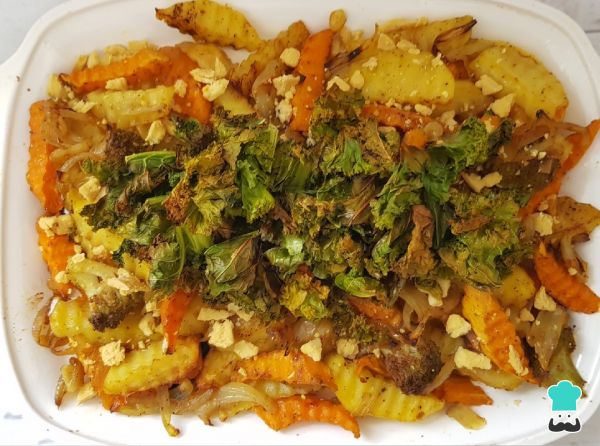 La mejor guarnición para cualquier plato es la verdura porque es saludable, aporta muchas vitaminas y minerales y es muy versátil puesto que puede prepararse de múltiples formas. Este plato de patatas y boniatos al horno en particular que traigo a RecetasGratis está preparado de esta forma ya que es una de las formas más saludables de cocinar la verdura debido a la poca cantidad de aceite que se utiliza. En la preparación vamos a combinar las patatas, un tubérculo que le gusta a todo el mundo, las batatas naranjas que aportarán un toque dulce, la cebolla y especias variadas que combinan muy bien con la verdura.4 comensales 1h 30m Entrante Dificultad bajaCaracterísticas adicionales: Coste barato, Al hornoIngredientes: 4 Patatas 4 batatas naranjas pequeñas 1 Cebolla 1 Cucharada sopera de aceite ½ Cucharadita de sal 1 Cucharadita de ajo en polvo 1 Cucharadita de Cebolla en polvo ½ Cucharada sopera de semillas de cilantro (mejor molidas) 1 Pizca de pimienta ½ Cucharadita de Cúrcuma ¼ Cucharadita de semillas de fenogreco ½ Cucharadita de Jengibre en polvo ¼ Cucharadita de nuez moscada ½ Cucharadita de tomilloTambién te puede interesar: Receta de Pollo al horno con boniatosPasos a seguir para hacer esta receta:1Pela la cebolla, las patatas y los boniatos. Corta la cebolla en juliana y las batatas y las patatas en gajos.2Pon toda la verdura en un bol, añade el aceite y las especias y remueve bien con las manos para que las especias cubran todo.3Pon la verdura en una bandeja de horno y hornea durante 20-30 minutos a 180 grados.4Sirve las patatas y boniatos al horno como entrante o acompañamiento de otros platos en tu menú.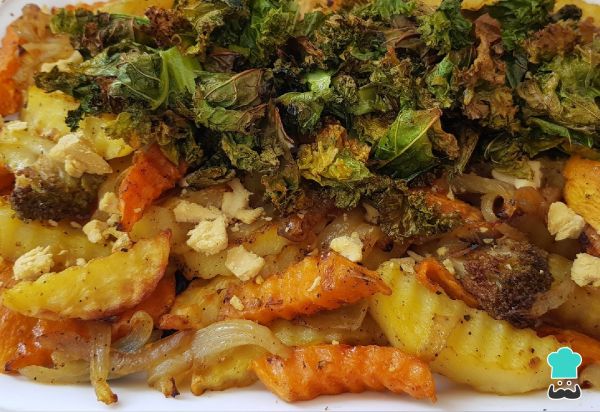 